Publicado en España el 31/03/2021 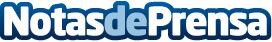 ¿Cuáles son las tendencias decorativas para esta primavera? Por DECORACIÓN Y REFORMASTendencias de decoración 2021: la decoración primaveral "imprescindible" para la casa. Llega la primavera y, con ella, el habitual deseo de renacimiento y cambio: es el momento de dejar atrás el gris del invierno y hacer que los hogares vuelvan a florecer. El año que acaba de pasar ha cambiado profundamente la forma de vivir y la relación con el entorno domésticoDatos de contacto:DECORACIÓN Y REFORMASComunicado de prensa sobre las tendencias decorativas para esta primavera916772505Nota de prensa publicada en: https://www.notasdeprensa.es/cuales-son-las-tendencias-decorativas-para Categorias: Nacional Interiorismo Madrid Entretenimiento Ecología Jardín/Terraza http://www.notasdeprensa.es